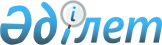 О внесении изменений в решение Южно-Казахстанского областного маслихата от 10 декабря 2013 года № 21/172-V "Об областном бюджете на 2014-2016 годы"
					
			Утративший силу
			
			
		
					Решение Южно-Казахстанского областного маслихата от 27 ноября 2014 года № 33/254-V. Зарегистрировано Департаментом юстиции Южно-Казахстанской области 28 ноября 2014 года № 2896. Утратило силу в связи с истечением срока применения - (письмо областного маслихата Южно-Казахстанской области от 19 февраля 2015 года № 141-1)      Сноска. Утратило силу в связи с истечением срока применения - (письмо областного маслихата Южно-Казахстанской области от 19.02.2015  № 141-1).

      В соответствии с пунктом 4 статьи 106, пунктом 4 статьи 108, пунктом 1 статьи 111 Бюджетного кодекса Республики Казахстан от 4 декабря 2008 года и подпунктом 1) пункта 1 статьи 6 Закона Республики Казахстан от 23 января 2001 года «О местном государственном управлении и самоуправлении в Республике Казахстан», Южно-Казахстанский областной маслихат РЕШИЛ:



      1. Внести в решение Южно-Казахстанского областного маслихата от 10 декабря 2013 года № 21/172-V «Об областном бюджете на 2014-2016 годы» (зарегистрировано в реестре государственной регистрации нормативных правовых актов за № 2441, опубликовано 25 декабря 2013 года в газете «Южный Казахстан») следующие изменения:



      в пункте 1:

      в подпункте 1):

      цифры «389 543 351» заменить цифрами «385 371 691»;

      цифры «1 823 648» заменить цифрами «2 176 871»;

      цифры «377 623 847» заменить цифрами «373 098 964»;

      в подпункте 2):

      цифры «387 736 440» заменить цифрами «383 564 780»;



      в пункте 4-1 абзац одиннадцатый исключить;



      приложение 1 к указанному решению изложить в новой редакции согласно приложению к настоящему решению.



      2. Настоящее решение вводится в действие с 1 января 2014 года.      Председатель сессии областного маслихата   А.Сопбеков      Секретарь областного маслихата             К.Ержан

Приложение

к решению Южно-Казахстанского

областного маслихата

от 27 ноября 2014 года № 33/254-VПриложение 1

к решению Южно-Казахстанского

областного маслихата

от 10 декабря 2013 года № 21/172-V Областной бюджет на 2014 год 
					© 2012. РГП на ПХВ «Институт законодательства и правовой информации Республики Казахстан» Министерства юстиции Республики Казахстан
				Категория Категория Категория Наименование Сумма, тысяч тенгеКлассКлассКлассСумма, тысяч тенгеПодклассПодклассСумма, тысяч тенге111123I. ДОХОДЫ385 371 691НАЛОГОВЫЕ ПОСТУПЛЕНИЯ10 085 4991Налоговые поступления10 085 49901Подоходный налог4 879 2392Индивидуальный подоходный налог4 879 23903Социальный налог3 859 7671Социальный налог3 859 76705Внутренние налоги на товары, работы и услуги1 346 4933Поступления за использование природных и других ресурсов1 346 493НЕНАЛОГОВЫЕ ПОСТУПЛЕНИЯ2 176 8712Неналоговые поступления2 176 87101Доходы от государственной собственности111 0341Поступления части чистого дохода государственных предприятий1 8913Дивиденды на государственные пакеты акций, находящиеся в государственной собственности51 0125Доходы от аренды имущества, находящегося в государственной собственности13 0007Вознаграждения по кредитам, выданным из государственного бюджета45 13104Штрафы, пени, санкции, взыскания, налагаемые государственными учреждениями, финансируемыми из государственного бюджета, а также содержащимися и финансируемыми из бюджета (сметы расходов) Национального Банка Республики Казахстан1 361 0711Штрафы, пени, санкции, взыскания, налагаемые государственными учреждениями, финансируемыми из государственного бюджета, а также содержащимися и финансируемыми из бюджета (сметы расходов) Национального Банка Республики Казахстан, за исключением поступлений от организаций нефтяного сектора1 361 07106Прочие неналоговые поступления704 7661Прочие неналоговые поступления704 766ПОСТУПЛЕНИЯ ОТ ПРОДАЖИ ОСНОВНОГО КАПИТАЛА10 3573Поступления от продажи основного капитала10 35701Продажа государственного имущества, закрепленного за государственными учреждениями10 3571Продажа государственного имущества, закрепленного за государственными учреждениями10 357ПОСТУПЛЕНИЯ ТРАНСФЕРТОВ373 098 9644Поступления трансфертов373 098 96401Трансферты из нижестоящих органов государственного управления2 738 4242Трансферты из районных (городских) бюджетов2 738 42402Трансферты из вышестоящих органов государственного управления370 360 5401Трансферты из республиканского бюджета370 360 540Функциональная группаФункциональная группаФункциональная группаФункциональная группаФункциональная группасумма, тысяч тенгеФункциональная подгруппа Функциональная подгруппа Функциональная подгруппа Функциональная подгруппа сумма, тысяч тенгеАдминистратор бюджетных программАдминистратор бюджетных программАдминистратор бюджетных программсумма, тысяч тенгеПрограммаПрограммасумма, тысяч тенгеНаименованиесумма, тысяч тенге111123II. ЗАТРАТЫ383 564 78001Государственные услуги общего характера4 957 3861Представительные, исполнительные и другие органы, выполняющие общие функции государственного управления1 598 000110Аппарат маслихата области51 103001Услуги по обеспечению деятельности маслихата области50 963003Капитальные расходы государственного органа140120Аппарат акима области1 292 327001Услуги по обеспечению деятельности акима области824 497004Капитальные расходы государственного органа139 128007Капитальные расходы подведомственных государственных учреждений и организаций300 000009Обеспечение и проведение выборов акимов городов районного значения, сел, поселков, сельских округов8 941013Обеспечение деятельности Ассамблеи народа Казахстана области19 761282Ревизионная комиссия области254 570001Услуги по обеспечению деятельности ревизионной комиссии области254 385003Капитальные расходы государственного органа1852Финансовая деятельность137 848257Управление финансов области137 848001Услуги по реализации государственной политики в области исполнения местного бюджета и управления коммунальной собственностью118 412009 Приватизация, управление коммунальным имуществом, постприватизационная деятельность и регулирование споров, связанных с этим1 436013Капитальные расходы государственного органа18 0005Планирование и статистическая деятельность207 281258Управление экономики и бюджетного планирования области207 281001Услуги по реализации государственной политики в области формирования и развития экономической политики, системы государственного планирования и управления области182 225005Капитальные расходы государственного органа10 576061Экспертиза и оценка документации по вопросам бюджетных инвестиций, проведение оценки реализации бюджетных инвестиций14 4809Прочие государственные услуги общего характера3 014 257271Управление строительства области3 014 257061Развитие объектов государственных органов2 972 996080Строительство специализированных центров обслуживания населения41 26102Оборона376 9761Военные нужды59 396120Аппарат акима области59 396010Мероприятия в рамках исполнения всеобщей воинской обязанности48 054011Подготовка территориальной обороны и территориальная оборона областного масштаба11 3422Организация работы по чрезвычайным ситуациям317 580120Аппарат акима области317 580012Мобилизационная подготовка и мобилизация областного масштаба41 774014Предупреждение и ликвидация чрезвычайных ситуаций областного масштаба275 80603Общественный порядок, безопасность, правовая, судебная, уголовно-исполнительная деятельность9 880 6641Правоохранительная деятельность9 880 664252Исполнительный орган внутренних дел, финансируемый из областного бюджета9 880 664001Услуги по реализации государственной политики в области обеспечения охраны общественного порядка и безопасности на территории области9 104 885003Поощрение граждан, участвующих в охране общественного порядка4 630006Капитальные расходы государственного органа542 488008Обеспечение безопасности дорожного движения 5 318013Услуги по размещению лиц, не имеющих определенного места жительства и документов116 796014Организация содержания лиц, арестованных в административном порядке96 293015Организация содержания служебных животных10 25404Образование71 185 1841Дошкольное воспитание и обучение15 866 796261Управление образования области15 866 796027Целевые текущие трансферты бюджетам районов (городов областного значения) на реализацию государственного образовательного заказа в дошкольных организациях образования15 866 7962Начальное, основное среднее и общее среднее образование13 983 228261Управление образования области11 208 031003Общеобразовательное обучение по специальным образовательным учебным программам 2 196 015006Общеобразовательное обучение одаренных детей в специализированных организациях образования2 907 275048Целевые текущие трансферты бюджетам районов (городов областного значения) на оснащение учебным оборудованием кабинетов физики, химии, биологии в государственных учреждениях основного среднего и общего среднего образования299 081053Целевые текущие трансферты бюджетам районов (городов областного значения) на апробирование подушевого финансирования начального, основного среднего и общего среднего образования5 404 297061Целевые текущие трансферты бюджетам районов (городов областного значения) на повышение оплаты труда учителям, прошедшим повышение квалификации по трехуровневой системе401 363285Управление физической культуры и спорта области2 775 197006Дополнительное образование для детей и юношества по спорту2 432 017007Общеобразовательное обучение одаренных в спорте детей в специализированных организациях образования343 1804Техническое и профессиональное, послесреднее образование9 280 934253Управление здравоохранения области574 387043Подготовка специалистов в организациях технического и профессионального, послесреднего образования563 613044Оказание социальной поддержки обучающимся по программам технического и профессионального, послесреднего образования10 774261Управление образования области8 706 547024Подготовка специалистов в организациях технического и профессионального образования8 706 5475Переподготовка и повышения квалификации специалистов324 321253Управление здравоохранения области324 321003Повышение квалификации и переподготовка кадров324 3219Прочие услуги в области образования31 729 905253Управление здравоохранения области361 614034Капитальные расходы государственных организаций образования системы здравоохранения361 614261Управление образования области4 710 136001Услуги по реализации государственной политики на местном уровне в области образования 137 059005Приобретение и доставка учебников, учебно-методических комплексов для областных государственных учреждений образования43 658007Проведение школьных олимпиад, внешкольных мероприятий и конкурсов областного масштаба323 455011Обследование психического здоровья детей и подростков и оказание психолого-медико-педагогической консультативной помощи населению334 965012Реабилитация и социальная адаптация детей и подростков с проблемами в развитии104 597013Капитальные расходы государственного органа10 699019Присуждение грантов областным государственным учреждениям образования за высокие показатели работы15 973067Капитальные расходы подведомственных государственных учреждений и организаций1 944 637113Целевые текущие трансферты из местных бюджетов1 795 093271Управление строительства области26 658 155007Целевые трансферты на развитие бюджетам районов (городов областного значения) на строительство и реконструкцию объектов образования24 575 492037Строительство и реконструкция объектов образования2 082 66305Здравоохранение78 915 7151Больницы широкого профиля439 360253Управление здравоохранения области439 360004Оказание стационарной и стационарозамещающей медицинской помощи субъектами здравоохранения по направлению специалистов первичной медико-санитарной помощи и медицинских организаций, за исключением оказываемой за счет средств республиканского бюджета и субъектами здравоохранения районного значения и села 439 3602Охрана здоровья населения1 260 035253Управление здравоохранения области1 260 035005Производство крови, ее компонентов и препаратов для местных организаций здравоохранения775 560006Услуги по охране материнства и детства179 801007Пропаганда здорового образа жизни304 6743Специализированная медицинская помощь17 319 365253Управление здравоохранения области17 319 365009Оказание медицинской помощи лицам, страдающим туберкулезом, инфекционными заболеваниями, психическими расстройствами и расстройствами поведения, в том числе связанные с употреблением психоактивных веществ8 011 012019Обеспечение больных туберкулезом противотуберкулезными препаратами341 542020Обеспечение больных диабетом противодиабетическими препаратами494 823021Обеспечение онкогематологических больных химиопрепаратами228 072022Обеспечение лекарственными средствами больных с хронической почечной недостаточностью, аутоиммунными, орфанными заболеваниями, иммунодефицитными состояниями, а также больных после трансплантации почек1 126 084026Обеспечение факторами свертывания крови больных гемофилией580 068027Централизованный закуп и хранение вакцин и других медицинских иммунобиологических препаратов для проведения иммунопрофилактики населения3 716 395036Обеспечение тромболитическими препаратами больных с острым инфарктом миокарда60 625046Оказание медицинской помощи онкологическим больным в рамках гарантированного объема бесплатной медицинской помощи2 760 7444Поликлиники40 170 140253Управление здравоохранения области40 170 140014Обеспечение лекарственными средствами и специализированными продуктами детского и лечебного питания отдельных категорий населения на амбулаторном уровне3 178 884038Проведение скрининговых исследований в рамках гарантированного объема бесплатной медицинской помощи440 087039Оказание медицинской помощи населению субъектами здравоохранения районного значения и села и амбулаторно-поликлинической помощи в рамках гарантированного объема бесплатной медицинской помощи34 927 299045Обеспечение лекарственными средствами на льготных условиях отдельных категорий граждан на амбулаторном уровне лечения1 623 8705Другие виды медицинской помощи2 430 439253Управление здравоохранения области2 430 439011Оказание скорой медицинской помощи и санитарная авиация, за исключением оказываемой за счет средств республиканского бюджета и субъектами здравоохранения районного значения и села 2 399 066029Областные базы спецмедснабжения31 3739Прочие услуги в области здравоохранения17 296 376253Управление здравоохранения области7 359 615001Услуги по реализации государственной политики на местном уровне в области здравоохранения129 332008Реализация мероприятий по профилактике и борьбе со СПИД в Республике Казахстан1 188 938013Проведение патологоанатомического вскрытия58 050016Обеспечение граждан бесплатным или льготным проездом за пределы населенного пункта на лечение41 057018Информационно-аналитические услуги в области здравоохранения71 357023Социальная поддержка медицинских и фармацевтических работников, направленных для работы в сельскую местность111 509030Капитальные расходы государственных органов здравоохранения 1 905033Капитальные расходы медицинских организаций здравоохранения5 757 467271Управление строительства области9 936 761038Строительство и реконструкция объектов здравоохранения 9 747 688083Строительство врачебных амбулаторий и фельдшерского акушерских пунктов, расположенных в сельских населенных пунктах в рамках Дорожной карты занятости 2020189 07306Социальная помощь и социальное обеспечение5 233 0321Социальное обеспечение3 709 761256Управление координации занятости и социальных программ области2 484 975002Предоставление специальных социальных услуг для престарелых и инвалидов в медико-социальных учреждениях (организациях) общего типа510 030012Предоставление специальных социальных услуг для детей-инвалидов в государственных медико-социальных учреждениях (организациях) для детей с нарушениями функций опорно-двигательного аппарата240 221013Предоставление специальных социальных услуг для инвалидов с психоневрологическими заболеваниями, в психоневрологических медико-социальных учреждениях (организациях)1 022 785014Предоставление специальных социальных услуг для престарелых, инвалидов, в том числе детей-инвалидов, в реабилитационных центрах347 857015Предоставление специальных социальных услуг для детей-инвалидов с психоневрологическими патологиями в детских психоневрологических медико-социальных учреждениях (организациях)364 082261Управление образования области752 685015Социальное обеспечение сирот, детей, оставшихся без попечения родителей690 333037Социальная реабилитация62 352271Управление строительства области472 101039Строительство и реконструкция объектов социального обеспечения472 1012Социальная помощь866 295256Управление координации занятости и социальных программ области866 295003Социальная поддержка инвалидов512 132050Целевые текущие трансферты бюджетам районов (городов областного значения) на выплату государственных пособий на детей до 18 лет354 1639Прочие услуги в области социальной помощи и социального обеспечения656 976256Управление координации занятости и социальных программ области552 327001Услуги по реализации государственной политики на местном уровне в области обеспечения занятости и реализации социальных программ для населения100 744007Капитальные расходы государственного органа9 824017Целевые текущие трансферты бюджетам районов (городов областного значения) на введение стандартов специальных социальных услуг13 290018Размещение государственного социального заказа в неправительственном секторе 55 101044Реализация миграционных мероприятий на местном уровне42 923045Целевые текущие трансферты бюджетам районов (городов областного значения) на реализацию Плана мероприятий по обеспечению прав и улучшению качества жизни инвалидов8 658067Капитальные расходы подведомственных государственных учреждений и организаций46 779113Целевые текущие трансферты из местных бюджетов275 008263Управление внутренней политики области29 258077Реализация Плана мероприятий по обеспечению прав и улучшению качества жизни инвалидов29 258270Управление по инспекции труда области75 391001Услуги по реализации государственной политики в области регулирования трудовых отношений на местном уровне62 914003Капитальные расходы государственного органа12 47707Жилищно-коммунальное хозяйство32 927 9131Жилищное хозяйство15 034 461251Управление земельных отношений области57 067011Целевые текущие трансферты бюджетам районов (городов областного значения) на изъятие земельных участков для государственных нужд57 067253Управление здравоохранения области60 663047Ремонт объектов в рамках развития городов и сельских населенных пунктов по Дорожной карте занятости 202060 663261Управление образования области362 132062Целевые текущие трансферты бюджетам районов (городов областного значения) на развитие городов и сельских населенных пунктов в рамках Дорожной карты занятости 2020353 849064Ремонт объектов в рамках развития городов и сельских населенных пунктов по Дорожной карте занятости 20208 283262Управление культуры области47 549015Целевые текущие трансферты бюджетам районов (городов областного значения) на развитие городов и сельских населенных пунктов в рамках Дорожной карты занятости 2020 47 184016Ремонт объектов в рамках развития городов и сельских населенных пунктов по Дорожной карте занятости 2020365268Управление пассажирского транспорта и автомобильных дорог области199 686021Целевые текущие трансферты бюджетам районов (городов областного значения) на развитие городов и сельских населенных пунктов в рамках Дорожной карты занятости 2020 199 686271Управление строительства области14 294 973014Целевые трансферты на развитие бюджетам районов (городов областного значения) на проектирование, строительство и (или) приобретение жилья коммунального жилищного фонда10 569 602027Целевые трансферты на развитие бюджетам районов (городов областного значения) на проектирование, развитие, обустройство и (или) приобретение инженерно-коммуникационной инфраструктуры 3 725 371279Управление энергетики и жилищно-коммунального хозяйства области9 336042Целевые текущие трансферты бюджетам районов (городов областного значения) на развитие городов и сельских населенных пунктов в рамках Дорожной карты занятости 2020 9 336285Управление физической культуры и спорта области3 055009Целевые текущие трансферты бюджетам районов (городов областного значения) на развитие городов и сельских населенных пунктов в рамках Дорожной карты занятости 20203 0552Коммунальное хозяйство16 717 719279Управление энергетики и жилищно-коммунального хозяйства области16 717 719001Услуги по реализации государственной политики на местном уровне в области энергетики и жилищно-коммунального хозяйства113 489004Газификация населенных пунктов46 199005Капитальные расходы государственного органа6 660010Целевые трансферты на развитие бюджетам районов (городов областного значения) на развитие системы водоснабжения и водоотведения 5 407 555014Целевые трансферты на развитие бюджетам районов (городов областного значения) на развитие коммунального хозяйства4 793 550030Целевые трансферты на развитие бюджетам районов (городов областного значения) на развитие системы водоснабжения в сельских населенных пунктах 4 557 872113Целевые текущие трансферты из местных бюджетов570 831114Целевые трансферты на развитие из местных бюджетов1 221 5633Благоустройство населенных пунктов1 175 733271Управление строительства области1 175 733015Целевые трансферты на развитие бюджетам районов (городов областного значения) на развитие благоустройства городов и населенных пунктов1 175 73308Культура, спорт, туризм и информационное пространство15 540 6251Деятельность в области культуры7 945 395262Управление культуры области2 643 401001Услуги по реализации государственной политики на местном уровне в области культуры 39 920003Поддержка культурно-досуговой работы354 785005Обеспечение сохранности историко-культурного наследия и доступа к ним619 260007Поддержка театрального и музыкального искусства946 482011Капитальные расходы государственного органа8 155032Капитальные расходы подведомственных государственных учреждений и организаций417 381113Целевые текущие трансферты из местных бюджетов257 418271Управление строительства области5 301 994016Развитие объектов культуры4 394 659042Целевые трансферты на развитие бюджетам районов (городов областного значения) на развитие объектов культуры907 3352Спорт5 466 985271Управление строительства области1 229 569017Развитие объектов спорта682 654034Целевые трансферты на развитие бюджетам районов (городов областного значения) на развитие объектов спорта546 915285Управление физической культуры и спорта области4 237 416001Услуги по реализации государственной политики на местном уровне в сфере физической культуры и спорта41 895002Проведение спортивных соревнований на областном уровне243 729003Подготовка и участие членов областных сборных команд по различным видам спорта на республиканских и международных спортивных соревнованиях3 837 313005Капитальные расходы государственного органа6 660032Капитальные расходы подведомственных государственных учреждений и организаций107 8193Информационное пространство1 526 141259Управление архивов и документации области386 453001Услуги по реализации государственной политики на местном уровне по управлению архивным делом33 387002Обеспечение сохранности архивного фонда337 055005Капитальные расходы государственного органа6 660032Капитальные расходы подведомственных государственных учреждений и организаций9 351262Управление культуры области348 982008Обеспечение функционирования областных библиотек348 982263Управление внутренней политики области529 198007Услуги по проведению государственной информационной политики 529 198264Управление по развитию языков области45 506001Услуги по реализации государственной политики на местном уровне в области развития языков25 967002Развитие государственного языка и других языков народа Казахстана12 182003Капитальные расходы государственного органа7 357271Управление строительства области216 002018Развитие объектов архивов216 0024Туризм139 030284Управление туризма области139 030001Услуги по реализации государственной политики на местном уровне в сфере туризма26 129003Капитальные расходы государственного органа7 311004Регулирование туристической деятельности105 5909Прочие услуги по организации культуры, спорта, туризма и информационного пространства463 074263Управление внутренней политики области221 506001Услуги по реализации государственной, внутренней политики на местном уровне 214 846005Капитальные расходы государственного органа6 660283Управление по вопросам молодежной политики области241 568001Услуги по реализации молодежной политики на местном уровне 172 094005Реализация мероприятий в сфере молодежной политики67 174032Капитальные расходы подведомственных государственных учреждений и организаций2 30009Топливно-энергетический комплекс и недропользование11 515 2939Прочие услуги в области топливно-энергетического комплекса и недропользования11 515 293279Управление энергетики и жилищно-коммунального хозяйства области11 515 293011Целевые трансферты на развитие бюджетам районов (городов областного значения) на развитие теплоэнергетической системы 196 166070Целевые трансферты на развитие бюджетам районов (городов областного значения) на развитие газотранспортной системы11 319 12710Сельское, водное, лесное, рыбное хозяйство, особо охраняемые природные территории, охрана окружающей среды и животного мира, земельные отношения29 136 2241Сельское хозяйство21 713 905255Управление сельского хозяйства области21 713 905001Услуги по реализации государственной политики на местном уровне в сфере сельского хозяйства106 896002Поддержка семеноводства569 612003Капитальные расходы государственного органа7 076010Государственная поддержка племенного животноводства1 961 279013Субсидирование повышения продуктивности и качества продукции животноводства1 926 148014Субсидирование стоимости услуг по доставке воды сельскохозяйственным товаропроизводителям220 000016Обеспечение закладки и выращивания многолетних насаждений плодово-ягодных культур и винограда2 298 200017Экспертиза качества казахстанского хлопка-волокна и хлопка-сырца369 342020Субсидирование повышения урожайности и качества продукции растениеводства, удешевление стоимости горюче-смазочных материалов и других товарно-материальных ценностей, необходимых для проведения весенне-полевых и уборочных работ, путем субсидирования производства приоритетных культур 8 137 544030Централизованный закуп ветеринарных препаратов по профилактике и диагностике энзоотических болезней животных, услуг по их профилактике и диагностике, организация их хранения и транспортировки (доставки) местным исполнительным органам районов (городов областного значения)182 385031Централизованный закуп изделий и атрибутов ветеринарного назначения для проведения идентификации сельскохозяйственных животных, ветеринарного паспорта на животное и их транспортировка (доставка) местным исполнительным органам районов (городов областного значения)105 594041Удешевление сельхозтоваропроизводителям стоимости гербицидов, биоагентов (энтомофагов) и биопрепаратов, предназначенных для обработки сельскохозяйственных культур в целях защиты растений189 575045Определение сортовых и посевных качеств семенного и посадочного материала18 511047Субсидирование стоимости удобрений (за исключением органических)2 081 100050Возмещение части расходов, понесенных субъектом агропромышленного комплекса, при инвестиционных вложениях1 521 403051Субсидирование в рамках страхования и гарантирования займов субъектов агропромышленного комплекса2 906113Целевые текущие трансферты из местных бюджетов2 016 3342Водное хозяйство4 918 054254Управление природных ресурсов и регулирования природопользования области4 198 669002Установление водоохранных зон и полос водных объектов15 290003Обеспечение функционирования водохозяйственных сооружений, находящихся в коммунальной собственности4 183 379279Управление энергетики и жилищно-коммунального хозяйства области719 385032Субсидирование стоимости услуг по подаче питьевой воды из особо важных групповых и локальных систем водоснабжения, являющихся безальтернативными источниками питьевого водоснабжения 719 3853Лесное хозяйство460 382254Управление природных ресурсов и регулирования природопользования области460 382005Охрана, защита, воспроизводство лесов и лесоразведение459 904006Охрана животного мира4785Охрана окружающей среды1 430 909254Управление природных ресурсов и регулирования природопользования области806 849001Услуги по реализации государственной политики в сфере охраны окружающей среды на местном уровне104 626008Мероприятия по охране окружающей среды234 406010Содержание и защита особо охраняемых природных территорий307 027013Капитальные расходы государственного органа8 614032Капитальные расходы подведомственных государственных учреждений и организаций152 176271Управление строительства области624 060022Развитие объектов охраны окружающей среды624 0606Земельные отношения45 436251Управление земельных отношений области45 436001Услуги по реализации государственной политики в области регулирования земельных отношений на территории области38 776010Капитальные расходы государственного органа6 6609Прочие услуги в области сельского, водного, лесного, рыбного хозяйства, охраны окружающей среды и земельных отношений567 538255Управление сельского хозяйства области567 538019Услуги по распространению и внедрению инновационного опыта51 153028Услуги по транспортировке ветеринарных препаратов до пункта временного хранения36 393040Централизованный закуп средств индивидуальной защиты работников, приборов, инструментов, техники, оборудования и инвентаря для материально-технического оснащения государственных ветеринарных организаций479 99211Промышленность, архитектурная, градостроительная и строительная деятельность324 8092Архитектурная, градостроительная и строительная деятельность324 809271Управление строительства области117 751001Услуги по реализации государственной политики на местном уровне в области строительства109 591005Капитальные расходы государственного органа8 160272Управление архитектуры и градостроительства области207 058001Услуги по реализации государственной политики в области архитектуры и градостроительства на местном уровне94 668004Капитальные расходы государственного органа6 689032Капитальные расходы подведомственных государственных учреждений и организаций4 546113Целевые текущие трансферты из местных бюджетов101 15512Транспорт и коммуникации15 464 6951Автомобильный транспорт14 966 384268Управление пассажирского транспорта и автомобильных дорог области14 966 384002Развитие транспортной инфраструктуры2 091 228003Обеспечение функционирования автомобильных дорог11 284 057007Целевые трансферты на развитие бюджетам районов (городов областного значения) на развитие транспортной инфраструктуры1 591 0999Прочие услуги в сфере транспорта и коммуникаций498 311268Управление пассажирского транспорта и автомобильных дорог области498 311001Услуги по реализации государственной политики на местном уровне в области транспорта и коммуникаций 82 131005Субсидирование пассажирских перевозок по социально значимым межрайонным (междугородним) сообщениям165 790006Создание информационных систем133 034011Капитальные расходы государственного органа8 545032Капитальные расходы подведомственных государственных учреждений и организаций27 382113Целевые текущие трансферты из местных бюджетов81 42913Прочие15 926 7103Поддержка предпринимательской деятельности и защита конкуренции95 082266Управление предпринимательства и индустриально-инновационного развития области95 082008Поддержка предпринимательской деятельности95 0829Прочие15 831 628257Управление финансов области5 443 035012Резерв местного исполнительного органа области300 000040Целевые текущие трансферты бюджетам районов (городов областного значения) на выплату ежемесячной надбавки за особые условия труда к должностным окладам работников государственных учреждений, не являющихся государственными служащими, а также работников государственных предприятий, финансируемых из местных бюджетов5 143 035258Управление экономики и бюджетного планирования области35 374003Разработка или корректировка, а также проведение необходимых экспертиз технико-экономических обоснований местных бюджетных инвестиционных проектов и конкурсных документаций концессионных проектов, консультативное сопровождение концессионных проектов35 374266Управление предпринимательства и индустриально-инновационного развития области3 408 444001Услуги по реализации государственной политики на местном уровне в области развития предпринимательства и индустриально-инновационной деятельности190 732003Капитальные расходы государственного органа9 178004Реализация мероприятий в рамках государственной поддержки индустриально-инновационной деятельности51 951005Поддержка частного предпринимательства в рамках программы «Дорожная карта бизнеса - 2020»41 000010Субсидирование процентной ставки по кредитам в рамках программы «Дорожная карта бизнеса -2020»2 708 392011Частичное гарантирование кредитов малому и среднему бизнесу в рамках программы «Дорожная карта бизнеса - 2020»84 000012Сервисная поддержка ведения бизнеса в рамках программы «Дорожная карта бизнеса - 2020»242 438032Капитальные расходы подведомственных государственных учреждений и организаций753038Целевые текущие трансферты бюджетам районов (городов областного значения) на реализацию текущих мероприятий в рамках Программы развития моногородов на 2012-2020 годы80 000268Управление пассажирского транспорта и автомобильных дорог области256 562036Целевые текущие трансферты бюджетам районов (городов областного значения) на текущее обустройство моногородов в рамках Программы развития моногородов на 2012-2020 годы256 562269Управление по делам религий области140 128001Услуги по реализации государственной политики в сфере религиозной деятельности на местном уровне26 423003Капитальные расходы государственного органа3 770005Изучение и анализ религиозной ситуации в регионе109 935271Управление строительства области500 000084Целевые трансферты на развитие бюджетам районов (городов областного значения) на реализацию бюджетных инвестиционных проектов в рамках Программы развития моногородов на 2012-2020 годы 500 000279Управление энергетики и жилищно-коммунального хозяйства области6 048 085024Развитие индустриальной инфраструктуры в рамках программы «Дорожная карта бизнеса - 2020»4 222 872035Целевые трансферты на развитие бюджетам районов (городов областного значения) на развитие инженерной инфраструктуры в рамках Программы «Развитие регионов» 665 693039Целевые трансферты на развитие бюджетам районов (городов областного значения) на увеличение уставных капиталов специализированных уполномоченных организаций 660 746084Целевые трансферты на развитие бюджетам районов (городов областного значения) на реализацию бюджетных инвестиционных проектов в рамках Программы развития моногородов на 2012-2020 годы498 77414Обслуживание долга83 3971Обслуживание долга83 397257Управление финансов области83 397016Обслуживание долга местных исполнительных органов по выплате вознаграждений и иных платежей по займам из республиканского бюджета83 39715Трансферты92 096 1571Трансферты92 096 157257Управление финансов области92 096 157007Субвенции89 418 536011Возврат неиспользованных (недоиспользованных) целевых трансфертов176 134017Возврат, использованных не по целевому назначению целевых трансфертов52 661024Целевые текущие трансферты в вышестоящие бюджеты в связи с передачей функций государственных органов из нижестоящего уровня государственного управления в вышестоящий2 390 923026Целевые текущие трансферты из вышестоящего бюджета на компенсацию потерь нижестоящих бюджетов в связи с изменением законодательства57 903III. ЧИСТОЕ БЮДЖЕТНОЕ КРЕДИТОВАНИЕ4 275 020Функциональная группаФункциональная группаФункциональная группаФункциональная группаФункциональная группасумма, тысяч тенгеФункциональная подгруппаФункциональная подгруппаФункциональная подгруппаФункциональная подгруппасумма, тысяч тенгеАдминистратор бюджетных программАдминистратор бюджетных программАдминистратор бюджетных программсумма, тысяч тенгеПрограммаПрограммасумма, тысяч тенгеНаименованиесумма, тысяч тенгеБЮДЖЕТНЫЕ КРЕДИТЫ5 439 71206Социальная помощь и социальное обеспечение3 120 0009Прочие услуги в области социальной помощи и социального обеспечения3 120 000266Управление предпринимательства и индустриально-инновационного развития области3 120 000006Предоставление бюджетных кредитов для содействия развитию предпринимательства на селе в рамках Дорожной карты занятости 20203 120 00007Жилищно-коммунальное хозяйство1 222 2001Жилищное хозяйство1 222 200271Управление строительства области1 222 200009Кредитование бюджетов районов (городов областного значения) на проектирование, строительство и (или) приобретение жилья1 222 20010Сельское, водное, лесное, рыбное хозяйство, особо охраняемые природные территории, охрана окружающей среды и животного мира, земельные отношения807 5121Сельское хозяйство807 512258Управление экономики и бюджетного планирования области807 512007Бюджетные кредиты местным исполнительным органам для реализации мер социальной поддержки специалистов 807 51213Прочие290 0009Прочие290 000266Управление предпринимательства и индустриально-инновационного развития области290 000015Кредитование бюджетов районов (городов областного значения) на содействие развитию предпринимательства в моногородах290 000КатегорияКатегорияКатегорияКатегорияНаименованиесумма, тысяч тенгеКлассКласссумма, тысяч тенгеПодклассПодклассПодкласссумма, тысяч тенгеПОГАШЕНИЕ БЮДЖЕТНЫХ КРЕДИТОВ1 164 6925Погашение бюджетных кредитов1 164 69201Погашение бюджетных кредитов1 164 6921Погашение бюджетных кредитов, выданных из государственного бюджета1 163 7432Возврат сумм неиспользованных бюджетных кредитов949IV. САЛЬДО ПО ОПЕРАЦИЯМ С ФИНАНСОВЫМИ АКТИВАМИ3 000 000Функциональная группаФункциональная группаФункциональная группаФункциональная группаФункциональная группасумма, тысяч тенгеФункциональная подгруппаФункциональная подгруппаФункциональная подгруппаФункциональная подгруппасумма, тысяч тенгеАдминистратор бюджетных программАдминистратор бюджетных программАдминистратор бюджетных программсумма, тысяч тенгеПрограммаПрограммасумма, тысяч тенгеНаименованиесумма, тысяч тенгеПРИОБРЕТЕНИЕ ФИНАНСОВЫХ АКТИВОВ3 000 00013Прочие3 000 0009Прочие3 000 000266Управление предпринимательства и индустриально-инновационного развития области3 000 000065Формирование или увеличение уставного капитала юридических лиц3 000 000За счет трансфертов из республиканского бюджетаV. ДЕФИЦИТ (ПРОФИЦИТ) БЮДЖЕТА-5 468 109VI. ФИНАНСИРОВАНИЕ ДЕФИЦИТА (ИСПОЛЬЗОВАНИЕ ПРОФИЦИТА) БЮДЖЕТА5 468 109